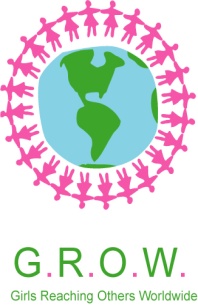 Application for MembershipTo apply to be a member of GROW in the upper school, you must fill out the application below.  All applications are due Monday, January 28, 2013 by 3:15 pm. There are two ways to submit this application:1. Drop it off in the student center. You will find a GROW envelope near Ms. Godshall’s desk. 2. Email the form to Ms. Shah at kshah@hb.edu. Your name must be in the title of the document.If you have questions, please feel free to see any of the founding members: Dhiksha Balaji, Courtney Black, Brady Furlich, Riya Jagetia, Mary Alice Koon, or Grace Yi.Name: ___________________________________________________________Year: _______________Why is service important to you? Be sure to include reference to past service experience, if any. 																											________________________________________________________________											__________  	________________________________________________________________											__________  	________________________________________________________________											__________  	________________________________________________________________											__________  2.)  What traits and/or ideas will you bring to the GROW Foundation to help us have a successful launch in the upper school? 																		         	_____________________________________3.)  Why are you interested in joining the GROW Foundation? What are you looking forward to?																									_____	________________________________________________________________Thank you for your interest!